CIRCULARSEBI/HO/MIRSD/MIRSD_RTAMB/P/CIR/2022/65	May 18, 2022ToAll registered Registrars to an Issue and Share Transfer Agents (RTAs) All Recognized Stock ExchangesAll Listed Companies through Recognized Stock Exchanges All Recognized DepositoriesAll Depository Participants (DPs) through Depositories All Investors’ AssociationsDear Sir / Madam,Subject: Simplification of procedure and standardization of formats of documents for transmission of securitiesSEBI has reviewed the process being followed by the Registrars to an Issue and Share Transfer Agents (“RTAs”) and the Depositories/ Issuer companies for effecting transmission of securities.As an on-going measure to enhance ease of dealing in securities markets and with a view to make the transmission process more efficient and investor friendly, the procedure for transmission of securities has been further simplified vide the Securities and Exchange Board of India (Listing Obligations and Disclosure Requirements) (Fourth Amendment) Regulations, 2022 (“LODR Amendment Regulations”) Gazette Notification no. SEBI/LAD-NRO/GN/2022/80 dated April 25th, 2022).The LODR Amendment Regulations has inter alia enhanced the monetary limits for simplified documentation for transmission of securities, allowed ‘Legal Heirship Certificate or equivalent certificate’ as one of the acceptable documents for transmission and provided clarification regarding acceptability of Will as one of the valid documents for transmission of securities. Pursuant to the notification of the LODR Amendment Regulations, this Circular is being issued to specify the formats of various documents which are required to be furnished for the processing of transmission of securities.For ease of reference, a ready reckoner listing out the documents required for transmission of securities, in case of demise of the sole holder, is provided in Annexure– A to this Circular. The Operational Guidelines for processing investor’s service request for the purpose of transmission of securities are provided in Annexure – B to this Circular.The format of the form to be filed by nominee/claimant/legal heir while requesting transmission of securities is provided in Annexure – C to this Circular.The revised documentation requirements in case of transmission of securities are specified below :Where the securities are held in a single name with a nomination, nominee shall be informed about the procedure to be followed for the claim on the receipt of the intimation of death of the security holder.Where the securities are held in single name with a nomination, the following documents shall be submitted:duly signed transmission request form by the nominee;original death certificate or copy of death certificate attested by the nominee subject to verification with the original or copy of death certificate duly attested by a notary public or by a gazetted officer;self-attested copy of the Permanent Account Number card of the nominee, issued by the Income Tax Department.where the securities are held in single name without nomination, the following documents shall be submitted:duly signed transmission request form by the legal heir(s)/claimant(s);original death certificate or copy of death certificate attested by the legal heir(s)/claimant(s) subject to verification with the original or copy of death certificate duly attested by a notary public or by a gazetted officer;self-attested copy of the Permanent Account Number card of the legal heir(s)/claimant(s), issued by the Income Tax Department;a notarized affidavit, in the format provided in Annexure – D to this Circular from all legal heir(s) made on non-judicial stamp paper of appropriate value, to the effect of identification and claim of legal ownership to the securities.However, in case the legal heir(s)/claimant(s) are named in any of the documents for transmission of securities as mentioned in serial number 7 in Annexure – A to this Circular, an affidavit from such legal heir(s)/claimant(s) alone shall be sufficient;a copy of other requisite documents for transmission of securities as may be applicable as per Annexure – A to this Circular, attested by the legal heir(s)/claimant(s) subject to verification with the original or duly attested by a notary public or by a gazetted officer:In cases where a copy of Will is submitted as may be applicable in terms of Indian Succession Act,1925 (39 of 1925) the same shall be accompanied with a notarized indemnity bond from the claimant (appropriate beneficiary of the Will) to whom the securities are transmitted, in the format provided in Annexure – E to this Circular.In cases where a copy of Legal Heirship Certificate or its equivalent certificate issued by a competent Government Authority is submitted, the same shall be accompanied with:a notarized indemnity bond from the legal heir(s) /claimant(s) to whom the securities are transmitted, in the format provided in Annexure – E to this Circular.No Objection from all non-claimants (remaining legal heirs), stating that they have relinquished their rights to the claim for transmission of securities, duly attested by a notary public or by a gazetted officer, in the format provided in Annexure – F to this Circular.For value of securities up to rupees five lakhs per listed entity in case of securities held in physical mode, and up to rupees fifteen lakhs per beneficial owner in case of securities held in dematerialized mode, as on date of application by the claimant, and where the documents mentioned in serial number 9 in Annexure – A, are not available, the legal heir(s) /claimant(s) may submit the following documents:a notarized indemnity bond made on non-judicial stamp paper of appropriate value in the format provided in Annexure – E to this Circular, indemnifying the Share Transfer Agent/ listed entity:no objection certificate from all legal heir(s) stating that they do not object to such transmission in the format provided in Annexure – F to this Circular or copy of family settlement deed executed by all the legal heirs, duly attested by a notary public or by a gazetted officer; andThe listed entity may, at its discretion, enhance the value of securities from the threshold limit of rupees five lakhs, in case of securities held in physical mode.For transmission of securities to the surviving joint holder(s), RTAs shall comply with clause 23 of Table F in Schedule 1 read with Section 56(2) & 56(4)(c) of the Companies Act, 2013, and transmit securities in favour of surviving Joint holder(s), in the event of demise of one or more joint holder(s), provided that there is nothing contrary in the Articles of Association of the company.The	common	norms	stipulated	in	SEBI	Circular SEBI/HO/MIRSD/MIRSD_RTAMB/P/CIR/2021/655 dated November 03, 2021 and SEBI Circular SEBI/HO/MIRSD/MIRSD_RTAMB/P/CIR/2021/687 dated December 14, 2021 shall be applicable for transmission service requests.In case the securities were held by the deceased holder in a single name and in physical mode, then after verifying and processing the documents submitted for transmission of securities, the RTAs/ Issuer companies shall intimate the claimant(s) about its execution as may be applicable, within 30 days of the receipt of such request, by way of issuing a Letter of Confirmation in the format provided in Annexure – G to this Circular.The provisions of this Circular shall come into force with immediate effect in supersession of the following circulars:Circular No. CIR/MIRSD/10/2013 dated October 28, 2013,Circular No. SEBI/HO/MIRSD3/CIR/P/2016/0000000085 dated September 15, 2016,Circular No. SEBI/HO/MIRSD/DOP/CIR/P/2019/05 dated January 4, 2019, andCircular No. SEBI/HO/MIRSD/MIRSD_RTAMB/P/CIR/2021/644 dated October 18, 2021.Stock Exchanges and Depositories are advised to:make necessary amendments to the relevant bye-laws, rules and regulations, operational instructions, as the case may be, for the implementation of the above Circular; andto bring the provisions of this Circular to the notice of their constituents and also disseminate the same on their websites.The RTAs/ listed issuers/ Depositories shall strictly adhere to the formats and documentation specified through this Circular for all transmission matters including requirement of Will.This Circular is being issued to protect the interests of investors in securities and to promote the development of, and to regulate the securities market read in exercise of powers conferred under Section 11 (1) of the Securities and Exchange Board of India Act, 1992 read with Regulation 101 of the Securities and Exchange Board of India (Listing Obligations and Disclosure Requirements), 2015.This Circular is available on SEBI website at www.sebi.gov.in under the categories “Legal Framework -> Circulars”.Yours faithfully,Aradhana Verma Deputy General ManagerMarket Intermediaries Regulation and Supervision DepartmentTel. No. 022-2644 9633Email id - aradhanad@sebi.gov.inList of Annexures:Annexure – A (Pdf) : Ready Reckoner: Documents Required for Transmission of SecuritiesAnnexure – B (Pdf): Operational guidelines for processing investor’s service request for the purpose of Transmission of securitiesAnnexure – C (Word / Pdf): Format of the form to be filed by nominee/claimant(s)/legal heir(s) while requesting transmission of securitiesAnnexure – D (Word / Pdf): Format of affidavit to be given by all Legal Heirs or Legal Heirs named in Succession Certificate/ Probate of Will/ Will/ Letter of Administration/ Legal Heirship Certificate/Court DecreeAnnexure – E (Word / Pdf): Format of Bond of Indemnity to be furnished jointly by all Legal Heir(s) including the Claimant(s)Annexure – F (Word / Pdf): Format of NOC from other Legal Heir(s) for transmission of securities in favour of the Claimant(s)/legal heir(a)Annexure – G (Word / Pdf): Format of the Letter of Confirmation to be issued by RTAs/ Issuer CompaniesREADY RECKONER: DOCUMENTS REQUIRED FOR TRANSMISSION OF SECURITIES*If not KYC compliantOperational Guidelines for processing investor’s service request for the purpose of Transmission of securitiesThe operational guidelines for processing of investor service requests for the purpose of transmission of securities are as under:The RTA/Issuer Companies shall use the format for:Transmission Request Form (“TRF”) – (Annexure C),Affidavit made on non-judicial stamp paper, to the effect of identification and claim of legal ownership to the securities (“Affidavit”) – (Annexure D),Indemnity	Bond  made	on	appropriate	non-judicial	stamp	paper of appropriate value (“Indemnity Bond”) – (Annexure E), andNo objection certificate from all legal heirs who do not object to such transmission (“NOC”) – (Annexure F).After verifying and processing the request, the RTA / Issuer Companies shall intimate the claimant(s) about its execution as may be applicable, by way of issuing a Letter of Confirmation (Format at Annexure G).The RTA shall retain the physical securities as per the existing procedure and deface the certificate with a stamp “Letter of Confirmation Issued” on the face / reverse of the certificate, subsequent to processing of service requestThe Letter of Confirmation shall, inter-alia, contain details of folio and demat account number (if available) of the claimant(s).The Letter of Confirmation shall be sent by the RTA / Issuer Companies through Registered / Speed Post to the claimant(s) and a digitally signed copy of the Letter of Confirmation shall be sent by the RTA/Issuer Companies to the claimant(s) through e-mail.Within 120 days of issue of the Letter of Confirmation, the claimant(s) shall submit the demat request, along with the original Letter of Confirmation or the digitally signed copy of the Letter of Confirmation, to the Depository Participant (“DP”).DP shall generate the demat request on the basis of the Letter of Confirmation and forward the same to the Issuer Company / RTA for processing the demat request.In case of the securities which are required to be locked in, the RTA while approving / confirming the demat request, shall incorporate / intimate the Depository about the lock-in and its period.The RTA / Issuer Companies shall issue a reminder after the end of 45 days and 90 days from the date of issuance of the Letter of Confirmation, informing the claimant(s) to submit the demat request as above, in case no such request has been received by the RTA / Issuer Company.In case of non-receipt of demat request from the claimant(s) within 120 days of the date of issue of the Letter of Confirmation, the securities shall be credited to Suspense Escrow Demat Account of the Issuer Company.To:The Listed Issuer/RTA,(Address) 	_ (Name of the Listed Issuer/RTA)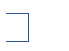 *Please attach relevant proof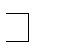 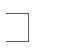 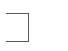 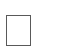 **Please attach certified copy of Death Certificate.Securities(s) & Folio(s) in respect of which Transmission of securities is being requested@As per Nomination OR as per the Will/Probate/Succession Certificate/Letter of Administration/ Legal Heirship Certificate (or its equivalent certificate)/ Court Decree, if applicable.Contact details of the Claimant (s) [Provision for multiple entries may be made]Address	(Please note that address will be updated as per address on KYC form / KYC Registration Agency records)Bank Account Details of the Claimant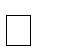 Please attach & tick✓	Cancelled cheque with claimant’s name printed OR	Claimant’s Bank Statement/Passbook (duly attested by the Bank Manager)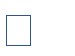 I also request you to pay the UNCLAIMED amounts, if any, in respect of the deceased securities holder(s) by direct credit to the bank account mentioned above.Additional KYC information (Please tick✓ whichever is applicable)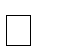 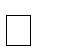 FATCA and CRS information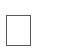 Nomination@ (Please ✓ one of the options below)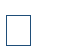 @ Guardian of a minor is not allowed to make a nomination on behalf of the minorDeclaration and Signature of the Claimant(s)I/We have attached herewith all the relevant / required documents as indicated in the attachedReady Reckoner as per Annexure A.I/We confirm that the information provided above is true and correct to the best of my knowledge and belief.I/We	undertake	to	keep 	     (Name of the Company) / its RTA informed about any changes/modification to the above information in future and also undertake to provide any other additional information as may be required by the RTAs.I/We	hereby	authorize 	     (Name of the Company) and its RTA to provide/ share any of the information provided by me/us including my holdings in the (Name of the Company) to any governmental or statutory or judicial authorities/agencies as required by law without any obligation of informing me/us of the same.Documents AttachedCopy of Death Certificate of the deceased holderCopy of Birth Certificate (in case the Claimant is a minor)Copy of PAN Card of Claimant / GuardianKYC Acknowledgment ORKYC form of ClaimantCancelled cheque with claimant’s name printed   OR	Claimant’s Bank Statement/Passbook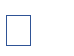 Nomination Form duly completedAnnexure D - Individual Affidavits given EACH Legal HeirOriginal security certificate(s)Annexure E - Bond of Indemnity furnished by Legal HeirsAnnexure F - NOC from other Legal Heirs*Note: For transmission service requests, Form ISR-4 as per SEBI circular SEBI/HO/MIRSD/MIRSD_RTAMB/P/CIR/2022/8 dated January 25, 2022 will not be required.Individual Affidavits to be given by ALL the Legal Heirs OR Legal Heirs named in Succession Certificate*/ Probate of Will*/ Will*/ Letter of Administration*/ Legal Heirship Certificate*(or its equivalent certificate)*/Court Decree*(For Transmission of securities on death of Sole Holder where NO NOMINATION has been registered)Each Deponent (legal heir) shall sign separate Affidavits.(To be executed on a non-judicial stamp of appropriate value and Notarized)I,	Son		/ daughter		ofresiding	at 	do hereby solemnly affirm and state on oath asfollows.That   Mr. /Mrs	@ (“the deceased holder”) held the following securities in his / her name as single holder: That the aforesaid deceased holder died intestate leaving behind him/her, the following persons as the only surviving heirs as per the Succession Certificate/ Legal Heirship Certificate(or its equivalent certificate)/CourtDecree dated	/ according to the Law of IntestateSuccession by which he/she was governed at the time of his/her death and without registering any nominee. *OR That the aforesaid deceased holder died leaving behind the following persons as the legatees as per the Will/ Probated Will/ Letter of Administration dated 	and without registering any nominee. *A copy of the Succession Certificate*/ Probate of Will*/ Will*/ Letter of Administration*/ Legal Heirship Certificate*(or its equivalent certificate)*/ Court Decree* is attached herewith.That	among	the	aforesaid		legal		heirs,	Master/ Kum.				aged         years is a minor and is being represented by Mr./Ms.				$ being his / her father / mother / legal guardian.Signature of the Deponent:X 	VERIFICATIONI hereby solemnly affirm and state that what is stated herein above is true and correct and nothing has been concealed therein and that we I am competent to contract and entitled to rights and benefits of the abovementioned securities of the deceased.Solemnly affirmed at		Signature of the Deponent: X 	Signed before mePlace:	 	 Date :   		 X	 Signature of Notary with Official Seal ofNotary& Regn. No.* strikeout whichever is not applicable# = Name of the legal heir	@ = Name of the deceased security holder$ = Name of the GuardianBond of Indemnity to be furnished jointly by all Legal Heir(s) including the Claimant(s)(To be submitted on Non-judicial Stamp Paper of appropriate value)[For Transmission of Securities on death of Sole Securities’ Holder, where no nomination has been registered]I/We do hereby solemnly affirm and state on oath as follows:That Mr. /Ms.	Name of the deceased holder the following securities:was holdingThat the aforesaid deceased holder died intestate on	, without registering any nominee, leaving behind him/her the following persons as the only surviving legal heirs, according to the laws of intestate succession applicable to him/her by which he/she was governed at the time of his/her death.ORThat the aforesaid deceased holder died on	, without registering any nominee, leaving behind him/her the following persons as the only surviving legal heirs, according to the laws of testamentary succession.Therefore, I/We, the Legal Heir(s)/Claimant(s) and deponent(s) herein has/have,approached	(Name of the Company/RTA) with arequest to transmit the aforesaid securities in the name of the undersigned Mr. /Ms. [Name(s)	of	the		legal heir(s)/claimant(s)]			#,		on my/our behalf, without insisting on production of a Succession Certificate/ Probate of Will / Letter of Administration or any Court order, for which we execute an indemnity as is herein contained and on relying on the information herein given by us, believing the same to be true.In consideration therefore of my/our request to transfer/transmit the above said securities to the name of the undersigned Mr. /Ms. [Name(s) of the legal heir(s)/claimant(s) ] #,I/We hereby jointly and severely agree and undertake to indemnify and keep indemnified, saved, defended, harmless, [Name of the Company/ Issuer and any RTA] and its successors and assigns for all time hereafter against all losses, costs, claims, actions, demands, risks, charges, expenses, damages, etc., whatsoever which they may suffer and/or incur by reason of transferring the said securities as herein above mentioned, at my/our request to the undersigned Mr./Ms. [Name(s) of the legal heir(s)/claimant(s)]	_#, without insisting on production of a Succession Certificate / Probate of Will / Letter of Administration or any Court order.IN WITNESS WHEREOF the said 1) Mr. /Ms.	(Name and signature of the witness)  	And 2) Mr. /Ms.	Name and signature of the witness	#, have hereunto set their respective hands and seals this day of 	. Signed and delivered by the said legal heir/s.(*) = Name of the deceased security holder	(#) = Name of the claimant/sSigned before meat:	 	on:	 Signature of NotaryOfficial stamp & seal of the Notary & Regn. No.:[To be submitted in non-judicial stamp paper of appropriate value]No-Objection Certificate from the Legal Heir(s)Format of NOC from other Legal Heir(s) for Transmission of Securities in favour of the Claimant(s) wherein the Sole Holder is deceased and NO NOMINATION has been registeredDECLARATIONI/We, the legal heir(s) of late Mr. / Ms	(name of the deceased holder) declare as follows –That the above named deceased holder was holding the following securities in his / her name as single holder:That the deceased had died intestate on D D / M M / Y Y Y Y .and without registering any nominee.That the following Claimant(s) has/have applied for the transmission of the aforesaid securities:That I / We are the legal heir(s) of the deceased holder, apart from the Claimant(s)who has/ have applied for transmission of the aforesaid securities and our details are as follows: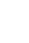 I / we hereby declare that, I / we do not desire to make any claim in respect of the title to the aforesaid securities held by the deceased and I / we hereby wilfully relinquish & renounce all my /our rights in respect of the aforesaid securities and shall have no legal claim upon said securities in future.Accordingly, I / we declare that I / we have NO OBJECTION WHATSOEVER in 	(Name of the Company) transmitting the aforesaid securities in favour of the Claimant(s) Mr. / Ms.	.I / we hereby state that whatever is stated herein above are true to the best of my/our knowledge and nothing has been concealed therein.Name(s) and Signature(s) of Legal Heir(s) who are Non – Claimant(s):1)2)3)(to circular no. SEBI/HO/MIRSD/MIRSD_RTAMB/P/CIR/2022/8dated January 25, 2022 on Issuance of Securities in dematerialized form in case of Investor Service Requests)RTA / ISSUER COMPANY NAME AND ADDRESSName:	Date:Address:Dear Sir/Madam,LETTER OF CONFIRMATIONSub: Issuance of Securities in dematerialized form in case of Investor Service RequestsName of the Company:We refer to the request received from you for issuance of securities in your name. We would like to inform you that the request has been approved as detailed below:As you may be aware, SEBI vide Gazette Notification no. SEBI/LAD-NRO/GN/2022/66 dated January 24, 2022, has mandated that the securities that are issued pursuant to investor service request shall henceforth be issued in demat mode only and hence the security certificates (wherever applicable) are retained at our end.Accordingly, within 120 days of this letter, please request your Depository Participant (DP) to demat these securities using the Dematerialization Request Form (DRF). Please fill the DRF with the details mentioned in this letter, sign it and present this letter in original to your DP along with the DRF for enabling your DP to raise a Demat Request Number (DRN). In case you do not have a demat account, kindly open one with any DP. Please note that you can open Basic Service Demat Account at minimal / nil charges.Please note that this letter is valid only for a period of 120 days from the date of its issue within which you have to raise demat request with the DP as above. Any request for processing demat after the expiry of aforesaid 120 days will not be entertained and as per the operating guidelines issued by SEBI, the subject securities shall be transferred to a Suspense Escrow Demat Account of the Company.Thanking you, Yours faithfully,For ABCD Limited (RTA)Authorised SignatorySr.No.Documents required for transmissionSole holder deceased & nomination registeredSole holder deceased & nomination not registered1.Transmission Request FormAnnexure CAnnexure C2.Original death certificate or Copy of death certificate attested by a notary public/gazette officer or copy of the death certificate	attested	by		the nominee(s)/claimant(s)/legal		heir(s), subject to verification with original by theRTA/Listed Issuer✓✓3.Self-attested copy of Permanent Account Number	Card	of		the nominee(s)/claimant(s)/legal	heir(s)issued by the Income Tax Department✓✓4.Copy of Birth Certificate (in case thenominee/claimant/legal heir is a minor)✓✓5.KYC* of the Claimant Guardian (in case of nominee /claimant being a minor / ofunsound mind).✓✓6.Original security certificate(s)✓✓7.Notarized affidavit from all legal heir(s) made on non-judicial stamp paper of appropriate value on identity and claim of ownership, as per the format provided inAnnexure D.NA✓8.In case the legal heir(s)/claimant(s) are named in the Succession Certificate or Probate of Will or Will or Letter of Administration or Legal Heirship Certificate(or its equivalent certificate), instead of the document mentioned in point 7 above, an Affidavit from such legal heir(s)/claimant(s), duly Notarised and as per the format provided in Annexure D,shall be sufficient.NA✓9.Copy of any of the following documents:Succession certificate; orProbate of Will; orWill, along with a notarized indemnity bond from the legal heir(s)/claimant(s) to whom the securities are transmitted, as per the format specified provided in Annexure E; orNA✓Letter of Administration; orCourt Decree; orLegal Heirship Certificate or its equivalent, along with (i) a notarized indemnity bond from the legal heir o(s)/claimant(s) to whom the securities are transmitted, as per the format specified provided in Annexure E; and(ii) No Objection from all the non-claimants, duly attested by a notary public or by a gazetted officer as per the format provided in Annexure F.The document should be Attested by the legal heir(s)/claimant(s) subject to verification with the original or duly attested by a notary public or by aGazetted officer.10.For cases where the value of securities is up to rupees five lakhs per listed entity as on the date of submission of complete documentation in case of securities held in physical mode and up to rupees fifteen lakhs per beneficial owner in case of securities held in dematerialized mode, instead of and where the documents mentioned in point 9 above are not available, the following documents may be submitted;no objection certificate from all legal heirs(s), in as per the format provided in Annexure F, or copy of family settlement deed executed by all the legal heirs, duly attested by a notary public or by a gazetted officer; andnotarized indemnity bond made on non-judicial stamp paper of appropriate value, indemnifying the Share Transfer Agent/listed entity, in as per the formatprovided in Annexure E.NA✓Name of the Claimant(s)Mr./Ms.Name of the Claimant(s)Mr./Ms.Name of the Claimant(s)Mr./Ms.Name of the Claimant(s)Mr./Ms.Name of the Claimant(s)Mr./Ms.Name of the Guardian	in case the claimant is a minor →	Date of Birth of the minor*Mr./Ms.				 Relationship with Minor:	Father	Mother	Court Appointed Guardian*Name of the Guardian	in case the claimant is a minor →	Date of Birth of the minor*Mr./Ms.				 Relationship with Minor:	Father	Mother	Court Appointed Guardian*Name of the Guardian	in case the claimant is a minor →	Date of Birth of the minor*Mr./Ms.				 Relationship with Minor:	Father	Mother	Court Appointed Guardian*Name of the Guardian	in case the claimant is a minor →	Date of Birth of the minor*Mr./Ms.				 Relationship with Minor:	Father	Mother	Court Appointed Guardian*Name of the Guardian	in case the claimant is a minor →	Date of Birth of the minor*Mr./Ms.				 Relationship with Minor:	Father	Mother	Court Appointed Guardian*[Multiple PAN may be entered] PAN (Claimant(s)/Guardian): | |	| | | | | | | | |	KYC Acknowledgment attached	KYC form attached[Multiple PAN may be entered] PAN (Claimant(s)/Guardian): | |	| | | | | | | | |	KYC Acknowledgment attached	KYC form attached[Multiple PAN may be entered] PAN (Claimant(s)/Guardian): | |	| | | | | | | | |	KYC Acknowledgment attached	KYC form attached[Multiple PAN may be entered] PAN (Claimant(s)/Guardian): | |	| | | | | | | | |	KYC Acknowledgment attached	KYC form attached[Multiple PAN may be entered] PAN (Claimant(s)/Guardian): | |	| | | | | | | | |	KYC Acknowledgment attached	KYC form attachedTax Status:	Resident Individual (please specify)Resident Minor (through Guardian)NRIPIOOthersI/We, the claimant(s) named hereinabove, hereby inform you about the demise of the below mentioned Securities Holder(s) and request you to transmit the securities held by the deceased holder(s) in my/our favour in my/our capacity as –Nominee          Legal Heir     Successor to the Estate of the deceased      Administrator ofthe Estate of the deceasedI/We, the claimant(s) named hereinabove, hereby inform you about the demise of the below mentioned Securities Holder(s) and request you to transmit the securities held by the deceased holder(s) in my/our favour in my/our capacity as –Nominee          Legal Heir     Successor to the Estate of the deceased      Administrator ofthe Estate of the deceasedName of the deceased holder(s)Date of demise**1)DD / MM / YYYY2)DD / MM / YYYY3)DD / MM / YYYYName of the CompanyFolio No.No. of Securities%	ofClaim@1)2)3)4)Mobile No.+91| |	| | | | | | | |	Tel. No.	STD -Email AddressAddress Line 1Address Line 2City:	StatePIN | | | | | |Bank NameBank NameBank NameBank NameBank NameBank NameBank NameBank NameAccount No.| | | | | | | | ||11-digit IFSC | |A/c. Type (✓)| | | | | | |SBCurrentNRONREFCNR|9-digit MICR No.| |Name of bank branchName of bank branchName of bank branchName of bank branchName of bank branchName of bank branchName of bank branchName of bank branchCityPIN | | | | | |CityPIN | | | | | |CityPIN | | | | | |CityPIN | | | | | |CityPIN | | | | | |CityPIN | | | | | |CityPIN | | | | | |CityPIN | | | | | |Occupation		Private Sector Service	Public Sector Service	Government Service Business	ProfessionalAgriculturist	Retired	Home Maker	Student	Forex Dealer	Others(Please specify)Occupation		Private Sector Service	Public Sector Service	Government Service Business	ProfessionalAgriculturist	Retired	Home Maker	Student	Forex Dealer	Others(Please specify)Occupation		Private Sector Service	Public Sector Service	Government Service Business	ProfessionalAgriculturist	Retired	Home Maker	Student	Forex Dealer	Others(Please specify)Occupation		Private Sector Service	Public Sector Service	Government Service Business	ProfessionalAgriculturist	Retired	Home Maker	Student	Forex Dealer	Others(Please specify)Occupation		Private Sector Service	Public Sector Service	Government Service Business	ProfessionalAgriculturist	Retired	Home Maker	Student	Forex Dealer	Others(Please specify)The Claimant is	a Politically Exposed Person	Related to a Politically Exposed Person	Neither (Not applicable)The Claimant is	a Politically Exposed Person	Related to a Politically Exposed Person	Neither (Not applicable)The Claimant is	a Politically Exposed Person	Related to a Politically Exposed Person	Neither (Not applicable)The Claimant is	a Politically Exposed Person	Related to a Politically Exposed Person	Neither (Not applicable)The Claimant is	a Politically Exposed Person	Related to a Politically Exposed Person	Neither (Not applicable)Gross Annual Income (₹) 25 Lacs-1crore	>1 croreBelow 1 Lac1-5 Lacs5-10 Lacs10-25 Lacs	Country of Birth	Place of Birth  	Nationality   	Country of Birth	Place of Birth  	Nationality   	Country of Birth	Place of Birth  	Nationality   	Are you a tax resident of any country other than India?	Yes	NoIf Yes, please mention all the countries in which you are resident for tax purposes and the associated Taxpayer Identification Number and its identification type in the column belowAre you a tax resident of any country other than India?	Yes	NoIf Yes, please mention all the countries in which you are resident for tax purposes and the associated Taxpayer Identification Number and its identification type in the column belowAre you a tax resident of any country other than India?	Yes	NoIf Yes, please mention all the countries in which you are resident for tax purposes and the associated Taxpayer Identification Number and its identification type in the column belowCountryTax-Payer Identification NumberIdentification TypeCompany NameFolio No.No. of securities held1)2)3)Name of the Legal Heir(s)Address and contact detailsAgeRelation with the Deceased1)2)3)Name	of	the CompanyCertificate No.Distinctive No.Folio No.No. of securities held1234Name of the Legal Heir(s)/Claimant(s)Address and contact detailsAgeRelationship	with	the Deceased1234Name of the Legal Heir(s)/Claimant(s)Address and contact detailsAgeRelationship	with	the Deceased123Name the Legal HeirsSignature of theLegal Heirs1X2X3XName of the CompanyFolio No.No. of securities held1)2)3)Name of the Claimant(s)Address and contact detailsAgeRelationship with the deceased1)2)3)Name of the Legal Heir(s)Address and contact detailsAgeRelationship with the deceased1)2)3)Name of first holder & PAN Joint holder 1 & PANJoint holder 2 & PANNumber of securitiesFolio NumberCertificate numbersDistinctive numbersLock-InYes or No.If yes, lock-in from	/	/	till	/	/	(DD/MM/YYYY)